Hela 2017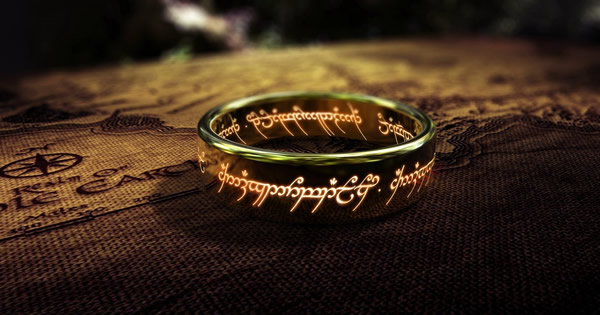 Der Herr der RingeEs ist endlich wieder so weit! Die Wolfstufe geht vom 07.10.2017 bis 14.10.2017 ins Herbstlager nach Münsingen BE!!! Es wird wie jedes Jahr wieder ein riesen Spass und wir freuen uns jetzt schon darauf, mit euch allen dieses tolle Erlebnis zu teilen. Wenn du es genauso wie wir auf keinen Fall verpassen willst, dann melde dich bis 16.09.2017 bei Pika (Pascale Grünenfelder, Obere Reppischstrasse 41, 8953 Dietikon oder pascalegruenenfelder@gmail.com) an. Es wird am 28.09.2017 eine Info/Elternabend statt finden, dort werden genauere Infos folgen.Wir freuen uns auf dich!Euses Bescht!

Pika, Faluna, Lemur, Ciervo, Kangaroo, Fisch_________________________________________________________________ Ja ich komme sehr gerne!Ich kann leider nicht kommen.Name:	Vorname:	Unterschrift der Eltern:	